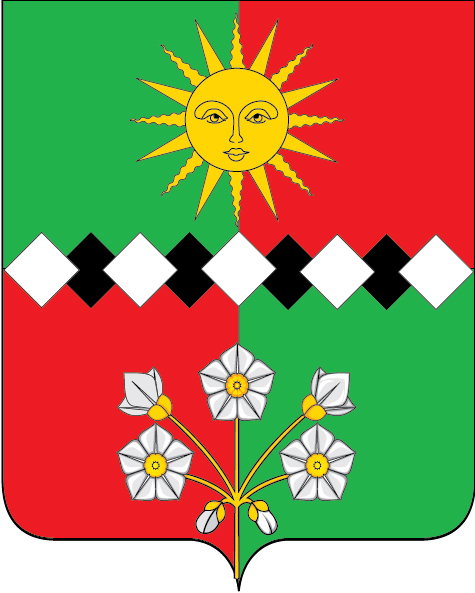                                                   Российская ФедерацияИркутская областьУсольский муниципальный районАДМИНИСТРАЦИЯСельского поселенияЖелезнодорожного муниципального образованияПОСТАНОВЛЕНИЕот  26.10.2022 г.                     	п. Железнодорожный                               № 265Об утверждении перечней главных администраторов доходов бюджета сельского поселения Железнодорожного муниципального образования            В соответствии с пунктом 32 статьи 1601 Бюджетного кодекса Российской Федерации, постановлением Правительства Российской Федерации от 16 сентября 2021 года № 1569 «Об утверждении общих требований к закреплению за органами государственной власти (государственными органами) субъекта Российской Федерации, органами управления территориальными фондами обязательного медицинского страхования, органами местного самоуправления, органами местной администрации полномочий главного администратора доходов бюджета и к утверждению перечня главных администраторов доходов бюджета субъекта Российской Федерации, бюджета территориального фонда обязательного медицинского страхования, местного бюджета»,  руководствуясь ст.23, ст.46, ст.57, ст. 64 Устава Железнодорожного муниципального образования Администрация сельского поселения Железнодорожного муниципального образования, ПОСТАНОВЛЯЕТ:Утвердить перечень главных администраторов доходов бюджета сельского поселения Железнодорожного муниципального образования (Приложение 1).Утвердить перечень главных администраторов доходов бюджета сельского поселения Железнодорожного муниципального образования территориальных органов (подразделений) федеральных органов государственной власти (Приложение 2).Установить, что настоящее постановление применяется к
правоотношениям, возникающим при составлении и исполнении
бюджета сельского поселения Железнодорожного муниципального образования, начиная с бюджета на 2023 год и плановый период 2024-2025 годы. Считать утратившим силу с 01.01.2023 года :- Постановление администрации сельского поселения Железнодорожного муниципального от 08.11.2021 года № 206 «Об утверждении перечней главных администраторов доходов бюджета  сельского поселения Железнодорожного муниципального образования»- Постановление администрации сельского поселения Железнодорожного муниципального от 13.12.2021 года № 249 «О внесении изменений в постановление администрации сельского поселения Железнодорожного муниципального образования от 08.11.2021 года № 206 «Об утверждении перечней главных администраторов доходов бюджета сельского поселения Железнодорожного муниципального образования»Настоящее постановление опубликовать в газете «Вестник п.Железнодорожный» и разместить на официальном сайте администрации адмжелезнодорожный.рф. Глава сельского поселения Железнодорожного муниципального образования                           В.Н.КузнецовПриложение 1 к Постановлению администрации сельского поселения Железнодорожного муниципального образования от 26.10.2022 г. №265ПЕРЕЧЕНЬ ГЛАВНЫХ АДМИНИСТРАТОРОВ ДОХОДОВ БЮДЖЕТА СЕЛЬСКОГО ПОСЕЛЕНИЯ                                                                  ЖЕЛЕЗНОДОРОЖНОГО МУНИЦИПАЛЬНОГО ОБРАЗОВАНИЯПриложение 2 к Постановлению администрации сельского поселения Железнодорожного муниципального образования от 26.10.2022г. № 265ПЕРЕЧЕНЬ ГЛАВНЫХ АДМИНИСТРАТОРОВ ДОХОДОВ БЮДЖЕТА СЕЛЬСКОГО ПОСЕЛЕНИЯ ЖЕЛЕЗНОДОРОЖНОГО МУНИЦИПАЛЬНОГО ОБРАЗОВАНИЯ - ТЕРРИТОРИАЛЬНЫХ ОРГАНОВ (ПОДРАЗДЕЛЕНИЙ)Код главного администратора доходов бюджетаКод вида доходов бюджетаНаименование главного администратора доходов бюджета/ Наименование кода вида доходов бюджета901Администрация сельского поселения  Железнодорожного муниципального образования9011 08 04020 01 1000 110 Государственная пошлина за совершение нотариальных действий должностными лицами органов местного самоуправления, уполномоченными в соответствии с законодательными актами Российской Федерации на совершение нотариальных действий9011 08 04020 01 4000 110Государственная пошлина за совершение нотариальных действий должностными лицами органов местного самоуправления, уполномоченными в соответствии с законодательными актами Российской Федерации на совершение нотариальных действий (прочие поступления)901 1 11 05025 10 0000 120Доходы, получаемые в виде арендной платы, а также средства от продажи права на заключение договоров аренды за земли, находящиеся в собственности поселений (за исключением земельных участков муниципальных бюджетных и автономных учреждений)901 1 11 09045 10 0000 120Прочие поступления от использования имущества, находящегося в собственности сельских поселений (за исключением имущества муниципальных бюджетных и автономных учреждений, а также имущества муниципальных унитарных предприятий, в том числе казенных)901 1 13 01995 10 0000 130Прочие доходы от оказания платных услуг (работ) получателями средств бюджетов сельских поселений901  1 13 02065 10 0000 130      Доходы, поступающие в порядке возмещения расходов, понесенных в связи с эксплуатацией имущества сельских поселений901 1 13 02995 10 0000 130Прочие доходы от понесенных затрат доходов  бюджетов сельских поселений901 1 14 02053 10 0000 410Доходы от реализации иного имущества, находящегося в собственности сельских поселений (за исключением имущества муниципальных бюджетных и автономных учреждений, а также имущества муниципальных унитарных предприятий, в том числе казенных), в части реализации901 1 14 06025 10 0000 430Доходы от продажи земельных участков, находящихся в собственности сельских поселений (за исключением земельных участков муниципальных бюджетных и автономных учреждений)901 1 16 01074 01 0000 140Административные штрафы, установленные главой 7 Кодекса Российской Федерации об административных правонарушения, за административные правонарушения в области охраны собственности, выявленные должностными лицами органов муниципального контроля901 1 16 01084 01 0000 140Административные штрафы, установленные главой 8 Кодекса Российской Федерации об административных правонарушениях, за административные правонарушения в области охраны окружающей среды и природопользования, выявленные должностными. лицами органов муниципального  контроляКод главного администратора доходов бюджетаКод вида доходов бюджетаНаименование главного администратора доходов бюджета/ Наименование кода вида доходов бюджета9011 16 02020 02 0000 140Административные штрафы, установленные законами субъектов Российской Федерации об административных правонарушениях, за нарушение муниципальных правовых актов901 1 16 10032 10 0000 140Прочее возмещение ущерба, причиненного муниципальному имуществу сельского поселения (за исключением имущества, закрепленного за муниципальными бюджетными (автономными) учреждениями, унитарными предприятиями)901 1 16 10123 01 0101 140Доходы от денежных взысканий (штрафов), поступающие в счет погашения задолженности, образовавшейся до 1 января 2020 года, подлежащие зачислению в бюджет муниципального образования по нормативам, действующим до 1 января 2020 года9011 17 01050 10 0000 180Невыясненные поступления, зачисляемые в бюджеты сельских поселений9011 17 05050 10 0000 180Прочие неналоговые доходы бюджетов сельских поселений9011 17 15030 10  0000 150Инициативные платежи, зачисляемые в бюджеты сельских поселений9011 17 16000 10 0000 180Прочие неналоговые доходы бюджетов сельских поселений в части невыясненных поступлений, по которым не осуществлен возврат(уточнение) не позднее трех лет со дня их зачисления на единый счет бюджета сельского поселения9012 00 00000 00 0000 000Безвозмезные поступления9012 02 15001 10 0000 150Дотации бюджетам сельских поселений на выравнивание бюджетной обеспеченности из бюджета субъекта Российской Федерации9012 02 15002 10 0000 150Дотации бюджетам  сельский поселений на поддержку мер по обеспечению сбалансированности бюджетов9012 02 16001 10 0000 150Дотации бюджетам сельских поселений на выравнивание бюджетной обеспеченности из бюджетов муниципальных районов901 2 02 25467 10 0000 150Субсидии бюджетам сельских поселений на обеспечение развития и укрепления материально-технической базы домов культуры в населенных пунктах с числом жителей до 50 тысяч человек 901 2 02 25555 10 0000 150Субсидии бюджетам сельских поселений на поддержку муниципальных программ формирования современной городской среды 9012 02 25576 10 0000 150Субсидии бюджетам сельских поселений на обеспечение комплексного развития сельских территорий9012 02 29999 10 0000 150Прочие субсидии бюджетам сельских поселений9012 02 30024 10 0000 150Субвенции бюджетам сельских поселений на выполнение передаваемых полномочий субъектов Российской Федерации9012 02 35118 10 0000 150Субвенции бюджетам сельских поселений на осуществление первичного воинского учета на территориях, где отсутствуют военные комиссариаты9012 02 49999 10 0000 150Прочие межбюджетные трансферты, передаваемые бюджетам сельских поселений9012 03  05099 10 0000 150Прочие безвозмезные поступления от государственных(муниципальных) организаций в бюджеты сельских поселений9012 07  05030 10 0000 150Прочие безвозмезные поступления в бюджеты сельских поселений9012 08 05000 10 0000 150Перечисления из бюджетов сельских поселений (в бюджеты сельских поселений) для осуществления возврата (зачета) излишне уплаченных или излишне взысканных сумм налогов, сборов и иных платежей, а также сумм процентов за несвоевременное осуществление такого возврата и процентов, начисленных на излишне  взысканные суммы9012 08 10000 10 0000 150Перечисления из бюджетов сельских поселений (в бюджеты сельских поселений) для осуществления взыскания9012 19 60010 10 0000 150Возврат остатков субсидий, субвенций и иных межбюджетных трансфертов, имеющих целевое назначение, прошлых лет из бюджетов сельских поселенийКод главного администратора доходов бюджетаКод вида доходов бюджетаНаименование главного администратора доходов бюджета/ Наименование кода вида доходов бюджета100Федеральное казначейство1001 03 02230 01 0000 110Доходы от уплаты акцизов на дизельное топливо, подлежащие распределению между бюджетами субъектов Российской Федерации и местными бюджетами с учетом установленных дифференцированных нормативов отчислений в местные бюджеты1001 03 02240 01 0000 110Доходы от уплаты акцизов на моторные масла для дизельных и (или) карбюраторных (инжекторных) двигателей, подлежащие распределению между бюджетами субъектов Российской Федерации и местными бюджетами с учетом установленных дифференцированных нормативов отчислений в местные бюджеты1001 03 02250 01 0000 110Доходы от уплаты акцизов на автомобильный бензин, производимый на территории Российской Федерации, подлежащие распределению между бюджетами субъектов Российской Федерации и местными бюджетами с учетом установленных дифференцированных нормативов отчислений в местные бюджеты1001 03 02260 01 0000 110Доходы от уплаты акцизов на прямогонный бензин, производимый на территории Российской Федерации, подлежащие распределению между бюджетами субъектов Российской Федерации и местными бюджетами с учетом установленных дифференцированных нормативов отчислений в местные бюджеты182Управление Федеральной налоговой службы по Иркутской области 1821 01 02010 01 0000 110Налог на доходы физических лиц с доходов, источником которых является налоговый агент, за исключением доходов, в отношении которых исчисление и уплата налога осуществляются в соответствии со статьями 227, 227.1 и 228 Налогового кодекса Российской Федерации1821 01 02020 01 0000 110Налог на доходы физических лиц с доходов, полученных от осуществления деятельности физическими лицами, зарегистрированными в качестве индивидуальных предпринимателей, нотариусов, занимающихся частной практикой, адвокатов, учредивших адвокатские кабинеты и1821 01 02030 01 0000 110Налог на доходы физических лиц с доходов,  полученных физическими лицами в соответствии со статьей 228 Налогового Кодекса Российской Федерации1821 05 03010 01 0000 110Единый сельскохозяйственный налог1821 06 01030 10 1000 100Налог на имущество физических лиц, взимаемый по ставкам, применяемым к объектам налогообложения, расположенным в границах сельских поселений (сумма платежа)1821 06 01030 10 2000 100Налог на имущество физических лиц, взимаемый по ставкам, применяемым к объектам налогообложения, расположенным в границах сельских поселений (пени, проценты)1821 06 06033 10 0000 110Земельный налог с организаций, обладающих земельным участком, расположенным в границах сельских  поселений 1821 06 06043 10 0000 110Земельный налог с физических лиц, обладающих земельным участком, расположенным в границах сельских  поселений 1821 09 04053 10 0000 110Земельный налог (по обязательствам, возникшим до 1 января 2006 года), мобилизуемый на территориях  сельских поселений